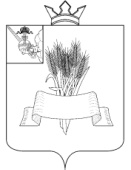 ПРЕДСТАВИТЕЛЬНОЕ СОБРАНИЕСямженского муниципального округаВологодской областиРЕШЕНИЕот 17.02.2023 № 108Об утверждении персонального состава комиссии по делам несовершеннолетних и защите их прав Сямженского муниципального округаВ соответствии частью 2 статьи 4(2) закона Вологодской области от 28.11.2005 № 1369-ОЗ «О наделении органов местного самоуправления отдельными государственными полномочиями в сфере административных отношений», Порядком приема и рассмотрения предложений по персональному составу комиссии по делам несовершеннолетних и защите их прав Сямженского муниципального округа, утвержденным решением Представительного Собрания Сямженского муниципального округа от 31.01.2023 № 103, Уставом Сямженского муниципального округа, Представительное Собрание Сямженского муниципального округа Вологодской области, РЕШИЛО:1. Утвердить персональный состав комиссии по делам несовершеннолетних и защите их прав Сямженского муниципального округа согласно приложению к настоящему решению.2. Признать утратившим силу:2.1. Следующие решения Представительного Собрания Сямженского муниципального района:- от 25.02.2011 № 266 «Об утверждении персонального состава комиссии по делам несовершеннолетних и защите их прав Сямженского муниципального района»;- от 24.06.2014 № 223 «О внесении изменений в решение Представительного Собрания района от 25.02.2011г. № 266»;- от 10.11.2015 № 340 «О внесении изменений в решение Представительного Собрания района от 25.02.2011г. № 266»;- от 26.02.2013 № 85 «О внесении изменений в решение Представительного Собрания района от 25.02.2011г. № 266»;- от 29.10.2013 № 147 «О внесении изменений в решение Представительного Собрания района от 25.02.2011г. № 266»;- от 24.06.2014 № 223 «О внесении изменений в решение Представительного Собрания района от 25.02.2011г. № 266»;- от 25.02.2014 № 196 «О внесении изменений в решение Представительного Собрания района от 25.02.2011г. № 266»;- от 29.09.2015 № 333 «О внесении изменений в решение Представительного Собрания района от 25.02.2011г. № 266»;- от 24.02.2015 № 286 «О внесении изменений в решение Представительного Собрания района от 25.02.2011г. № 266»;- от 19.04.2016 № 18 «О внесении изменений в решение Представительного Собрания района от 25.02.2011г. № 266»;- от 19.07.2016 № 43 «О внесении изменений в решение Представительного Собрания района от 25.02.2011г. № 266»;- от 28.10.2014 № 242 «О внесении изменений в решение Представительного Собрания района от 25.02.2011г. № 266»;- от 25.10.2016 № 59 «О внесении изменений в решение Представительного Собрания района от 25.02.2011г. № 266»;- от 29.12.2016 № 89 «О внесении изменений в решение Представительного Собрания района от 25.02.2011г. № 266»;- от 30.06.2017 № 120 «О внесении изменений в решение Представительного Собрания района от 25.02.2011г. № 266»;- пункт 1 решения от 25.02.2020 № 355 «О внесении изменений в некоторые решения Представительного Собрания Сямженского муниципального района»;- от 27.02.2018 № 182 «О внесении изменений в решение Представительного Собрания района от 25.02.2011г. № 266»;- от 27.06.2018 № 209 «О внесении изменений в решение Представительного Собрания района от 25.02.2011г. № 266»;- от 24.10.2018 № 224 «О внесении изменений в решение Представительного Собрания района от 25.02.2011г. № 266»;- от 22.02.2019 № 266 «О внесении изменений в решение Представительного Собрания района от 25.02.2011г. № 266»;- от 16.05.2019 № 279 «О внесении изменений в решение Представительного Собрания района от 25.02.2011г. № 266»;- пункт 1 решения от 06.08.2019 № 306 «О внесении изменений в некоторые решения Представительного Собрания Сямженского  муниципального района»;- пункт 1 решения от 20.09.2019 № 315 «О внесении изменений в некоторые решения Представительного Собрания Сямженского  муниципального района»;- от 28.10.2019 № 320 «О внесении изменений в решение Представительного Собрания района от 25.02.2011г. № 266»;- пункт 2 решения от 06.04.2020 № 362 «О внесении изменений в некоторые решения Представительного Собрания Сямженского муниципального района»;- от 30.04.2020 № 370 «О внесении изменения в решение Представительного Собрания Сямженского муниципального района от 25.02.2011г. № 266»;- от 29.10.2020 № 400 «О внесении изменения в решение Представительного Собрания Сямженского муниципального района от 25.02.2011г. № 266»;- пункт 1 решения от 16.03.2021 № 438 «О внесении изменений в некоторые решения Представительного Собрания Сямженского муниципального района»;- пункт 7 решения от 31.08.2021 № 482 «О внесении изменений в некоторые решения Комитета Самоуправления Сямженского муниципального района и Представительного Собрания Сямженского муниципального района»;- от 07.06.2022 № 541 «О внесении изменений в решение Представительного Собрания Сямженского муниципального района от 25.02.2011г. № 266»;- от 30.06.2022 № 556 «О внесении изменения в решение Представительного Собрания Сямженского муниципального района от 25.02.2011г. № 266»;- от 09.08.2022 № 567 «О внесении изменений в решение Представительного Собрания Сямженского муниципального района от 25.02.2011 № 266».2.2. Следующие решения Представительного Собрания Сямженского муниципального округа:- от 28.10.2022 № 23 «О внесении изменений в решение Представительного Собрания Сямженского муниципального района от 25.02.2011 № 266»;- пункт 1 решения от 13.12.2022 № 80 «О внесении изменений в некоторые решения Представительного Собрания Сямженского муниципального района и Представительного Собрания Сямженского муниципального округа».3. Настоящее решение вступает в силу с момента официального опубликования в газете «Восход».4. Настоящее решение подлежит размещению на официальном сайте Сямженского муниципального округа https://35syamzhenskij.gosuslugi.ru в информационно-телекоммуникационной сети Интернет и опубликованию в газете «Восход».Приложениек решению Представительного СобранияСямженского муниципального округаВологодской областиот 17.02.2023 № 108Персональный состав комиссии по делам несовершеннолетних и защите их прав Сямженского муниципального округаГнездилова К.В. – и.о. заместителя главы Сямженского муниципального округа, председатель  комиссии;Логинов В.Н. – начальник Отделения полиции по оперативному обслуживанию территории Сямженского района МО МВД РФ «Верховажский», заместитель председателя комиссии*;	Кузовлева И.О. – начальник Управления образования Сямженского муниципального округа, заместитель председателя комиссии;	Каштанова Т.Н. – главный специалист администрации Сямженского муниципального округа, секретарь комиссии.	 Члены комиссии:Зобнина С.Г. – заведующий отделом культуры, спорта и молодежной политики администрации Сямженского муниципального округа;Костыгин М.П. – директор МАУ СМО «Спортивная школа»*;Кондрашова Е.А. – главный специалист по опеке и попечительству администрации Сямженского муниципального  округа;Гох Я.Я. – и.о. главного врача БУЗ ВО «Сямженская ЦРБ»*;Шурыгин И.С. – старший дознаватель ОНД и ПР по Сямженскому и Верховажскому районам*;Пахнина Т.В. - социальный педагог БУ СО ВО «КЦСОН Сямженского района»*.	(*) – по согласованию.Председатель Представительного Собрания Сямженского муниципального округаВологодской областиО.Н.ФотинаГлава Сямженского муниципального округа Вологодской областиС.Н. Лашков